Rett utskrift:Jeg bekrefter med dette at utskriften er ført i samsvar med det som ble bestemt i møtet.Sakliste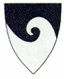 ANDØY KOMMUNEMøteleder:Fra adm. møtte:Brita Erlandsen, Siv Loe og Charlotte Lassesen